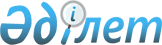 Қазақстан Республикасы Президентінің кейбiр актілерiне өзгерiстер енгiзу туралыҚазақстан Республикасы Президентінің 2004 жылғы 15 желтоқсандағы N 1504 Жарлығы

"Актілер жинағында"   

жариялануға тиіс    (ҮЗІНДІ)              ҚАУЛЫ ЕТЕМIН: 

      1. Қазақстан Республикасы Президентiнiң мынадай актілерiне өзгерiстер енгізілсiн: 

      1)  (Күші жойылды - ҚР Президентінің 2006.10.10. N 198  Жарлығымен ) 

      2)  (Күші жойылды - ҚР Президентінің 2006.07.05. N  140 Жарлығымен) 

      3) "Қазақстан Республикасы Тұңғыш Президентiнiң Мемлекеттiк бейбiтшілiк және прогресс сыйлығының мәселелерi" туралы Қазақстан Республикасы Президентiнiң 2001 жылғы 28 қыркүйектегi N 691  Жарлығына (Қазақстан Республикасының ПYАЖ-ы, 2001 ж., N 32, 421-құжат; 2002 ж., N 44, 436-құжат; 2003 ж., N 45, 487-құжат; 2004 ж., N 21, 266-құжат):       жоғарыда аталған Жарлықпен бекiтілген Қазақстан Республикасы Тұңғыш Президентiнiң Мемлекеттiк бейбiтшiлiк және прогресс сыйлығы туралы ереженiң 20-тармағындағы "Ақпарат министрлiгi" деген сөздер "Мәдениет, ақпарат және спорт министрлiгi" деген сөздермен алмастырылсын;       жоғарыда аталған Жарлықпен бекiтiлген Қазақстан Республикасы Тұңғыш Президентiнiң Мемлекеттік бейбiтшiлiк және прогресс сыйлығын беру жөнiндегі комиссияның дербес құрамына мыналар енгізілсiн: Аманшаев                     - Қазақстан Республикасы Мәдениет, 

Ермек Әмiрханұлы               ақпарат және спорт вице-министрi, 

                               хатшы, Қосыбаев                     - Қазақстан Республикасы Мәдениет, 

Есетжан Мұратұлы               ақпарат және спорт министрi;       аталған Комиссияның құрамынан: С.Абдрахманов, Ә.А.Асқаров, Д.Қ.Қасейiнов шығарылсын; 

      4) "Қазақстан Республикасы Президентiнiң жанында Құқықтық саясат жөнiндегi кеңес құру туралы" Қазақстан Республикасы Президентiнiң 2002 жылғы 19 ақпандағы N 303  өкiмiне (Қазақстан Республикасының ПYАЖ-ы, 2002 ж., N 6, 44-құжат; N 39, 396-құжат; 2003 ж., N 18, 180-құжат; 2004 ж., N 4, 50-құжат):       жоғарыда аталған өкiммен бекiтілген Қазақстан Республикасы Президентiнiң жанындағы Құқықтық саясат жөнiндегi кеңестiң дербес құрамына мыналар енгiзiлсiн: Мұхаметжанов                 - Қазақстан Республикасы Президентi 

Бауыржан Әлiмұлы               Әкiмшілiгi Басшысының орынбасары - 

                               Мемлекеттік-құқық басқармасының 

                               бастығы, төраға, Киселев                      - Қазақстан Республикасы Парламентi 

Сергей Владимирович            Мәжілiсiнiң депутаты, Қосыбаев                     - Қазақстан Республикасы Мәдениет, 

Есетжан Мұратұлы               ақпарат және спорт министрi; Жиреншин                     - Қазақ гуманитарлық-заң 

Қазбек Әбусағитұлы             университетiнің проректоры, Қалмырзаев                   - Қазақстан Республикасы Экономикалық 

Сарыбай Сұлтанұлы              қылмысқа және сыбайлас жемқорлыққа 

                               қарсы күрес агенттігiнің (қаржы 

                               полициясы) төрағасы, Қоғамов                      - Қазақстан Республикасы Экономикалық 

Марат Шекiшұлы                 қылмысқа және сыбайлас жемқорлыққа 

                               қарсы күрес агенттігінiң (қаржы 

                               полициясы) Қаржы полициясы 

                               академиясының бастығы;       мына жол: "Сапарбаев                   - Қазақстан Республикасы Кедендiк 

Бердiбек Машбекұлы             бақылау агенттiгiнiң төрағасы" мынадай редакцияда жазылсын: "Сапарбаев                   - Қазақстан Республикасы Қаржы 

Бердiбек Машбекұлы             вице-министрi - Кеден бақылау 

                               комитетiнiң төрағасы";       аталған Кеңес құрамынан: И.И.Рогов, С.Абдрахманов, Б.А.Бұлғақбаев, Ж.Д.Егiмбаева, М.А.Құл-Мұхаммед, Р.Ж.Мұқашев, Ғ.С.Сапарғалиев, М.К.Сүлейменов шығарылсын;       жоғарыда аталған өкiммен бекiтiлген Қазақстан Республикасы Президентiнiң жанынан Құқықтық саясат жөнiндегi кеңес құру туралы ереженiң 4-бөлiмiнiң алтыншы абзацында "Қазақстан Республикасы Президентi Әкiмшілігінiң Мемлекеттік-құқық бөлiмi" деген сөздер "Қазақстан Республикасы Президентi Әкiмшiлiгінің Мемлекеттік-құқық басқармасы" деген сөздермен алмастырылсын; 

      5) "Қазақстан Республикасы Президентiнiң жанынан Сыбайлас жемқорлыққа қарсы күрес және мемлекеттік қызметшілердiң қызмет этикасын сақтауы мәселелерi жөнiндегi комиссия құру туралы" Қазақстан Республикасы Президентiнiң 2002 жылғы 2 сәуiрдегі N 839 Жарлығына(Қазақстан Республикасының ПYАЖ-ы, 2002 ж., N 10, 92-құжат; N 32, 339-құжат; 2003 ж., N 9, 92-құжат; 2004 ж., N 14, 92-құжат):       жоғарыда аталған Жарлықпен бекiтiлген Қазақстан Республикасы Президентiнiң жанынан Сыбайлас жемқорлыққа қарсы күрес және мемлекеттік қызметшiлердiң қызмет этикасын сақтауы мәселелерi жөнiндегi комиссия құру туралы ереженiң 16-тармағында "Мемлекеттік-құқық бөлiмi" деген сөздер "Мемлекеттiк-құқық басқармасы" деген сөздермен алмастырылсын;       Қазақстан Республикасы Президентiнiң жанындағы Сыбайлас жемқорлыққа қарсы күрес және мемлекеттік қызметшілердiң қызмет этикасын сақтауы мәселелерi жөнiндегi комиссияның құрамына мыналар енгiзілсiн: Мұхаметжанов                 - Қазақстан Республикасы Президентi 

Бауыржан Әлiмұлы               Әкiмшiлiгi Басшысының орынбасары - 

                               Мемлекеттiк-құқық басқармасының 

                               бастығы, төрағаның орынбасары, Дунаев                       - Қазақстан Республикасы Қаржы 

Арман Ғалиасқарұлы             министрi;       мына жолдар: "Федотов                     - Президент Әкiмшiлiгi 

Виктор Данилович               Мемлекеттiк-құқық бөлiмiнiң 

                               мемлекеттiк инспекторы, Комиссия 

                               хатшысы" мынадай редакцияда жазылсын: "Федотов                     - Қазақстан Республикасы Президентi 

Виктор Данилович               Әкiмшiлiгiнiң Мемлекеттiк-құқық 

                               басқармасы Құқық қорғау қызметi 

                               бөлiмiнiң бас инспекторы";       аталған Комиссия құрамынан: И.И.Рогов, Е.А.Досаев шығарылсын; 

      6) "Жоғары әскери және өзге де атақтар, сыныптық шендер жөнiндегi комиссияның құрамын бекiту туралы" Қазақстан Республикасы Президентiнiң 2002 жылғы 18 сәуiрдегi N 323 өкiмiне :       Жоғары әскери және өзге де атақтар, сыныптық шендер жөнiндегi комиссияның құрамына мыналар енгiзiлсiн: Мұхаметжанов                 - Қазақстан Республикасы Президентi 

Бауыржан Әлiмұлы               Әкiмшілігі Басшысының орынбасары - 

                               Мемлекеттiк-құқық басқармасының 

                               бастығы, төраға, Әбiлхатаев                   - Қазақстан Республикасы Президентi 

Марат Кәрiмұлы                 Әкiмшілігінiң Мемлекеттік-құқық 

                               басқармасы Құқық қорғау қызметi 

                               бөлiмiнiң меңгерушiсi, Бектұрғанов                  - Қазақстан Республикасы Президентi 

Ерсұлтан Өтеғұлұлы             Әкiмшiлігінiң Ұйымдастыру-бақылау 

                               жұмысы және кадр саясаты басқармасы 

                               Кадр саясаты бөлiмiнiң меңгерушiсi, Бурлаков                     - Қазақстан Республикасы Парламентi 

Леонид Николаевич              Сенатының депутаты (келiсiм бойынша);       аталған Комиссия құрамынан: И.И.Рогов, Г.В.Ким, О.Б.Мұхамеджанов, А.С.Судьин шығарылсын; 

      7) Күші жойылды - ҚР Президентінің 2012.05.08 № 325 Жарлығымен.

      2. Осы Жарлық қол қойылған күнiнен бастап күшiне енедi.       Қазақстан Республикасының 

      Президенті 
					© 2012. Қазақстан Республикасы Әділет министрлігінің «Қазақстан Республикасының Заңнама және құқықтық ақпарат институты» ШЖҚ РМК
				